РОЗПОРЯДЖЕННЯМІСЬКОГО ГОЛОВИм. СумиУ зв’язку з надходженням на адресу Сумської міської ради звернення Бондара А.В. та з метою проведення повної, всебічної та об’єктивної перевірки питань, викладених у зверненні, керуючись пунктом 20 частини четвертої статті 42 Закону України «Про місцеве самоврядування в Україні»:Створити комісію з питань розгляду фактів, викладених у зверненні Бондара А.В. (далі – Комісія) та затвердити її персональний склад згідно з додатком.Комісії приступити до роботи 22.06.2017 та до 07.07.2017 надати відповідні висновки та пропозиції міському голові.Дозволити голові Комісї у разі необхідності, залучати до роботи керівників та спеціалістів (за згодою їх керівників) виконавчих органів Сумської міської ради та, за їх згодою, представників органів виконавчої влади, громадськості, науковців та експертів.Організацію діяльності Комісії покласти на її секретаря.Контроль за виконанням цього розпорядження залишаю за собоюВ.о. міського головиз виконавчої роботи								В.В. ВойтенкоАнтоненко 70-05-64Розіслати: до справи, членам комісіїДодатокдо розпорядження міського головивід  21.06.2017 № 214-Р«ЗАТВЕРДЖЕНО»розпорядженням міського голови від  21.06.2017 № 214-РСКЛАДкомісії з питань розгляду фактів, викладених у зверненні Бондара А.В.Начальник відділуорганізаційно-кадрової роботи					А.Г.Антоненко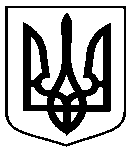 від  21.06.2017   № 214-РПро комісію з питань розгляду фактів, викладених у зверненні Бондара А.В.Дмітрєвская Альона Іванівна–заступник міського голови з питань діяльності виконавчих органів ради, голова комісії;МалаІрина Василівна–начальник відділу департаменту соціального захисту населення Сумської міської ради, секретар комісіїЧлени комісії:Члени комісії:Члени комісії:БолкуневичВіта Миколаївна–завідуюча фізіотерапевтичним від-діленням КУ «Сумська міська клінічна лікарня № 1»;БобкоОлена Анатоліївна–головний спеціаліст відділу бухгалтерського обліку та звітності департаменту фінансів, економіки та бюджетних відносин Сумської міської ради;КоваленкоВікторія Віталіївна–головний спеціаліст – юрисконсульт департаменту соціального захисту населення Сумської міської радиЛаврик Володимир Володимирович–голова координаційної ради учасників бойових дій та членів сімей загиблих воїнів при міському голові (за згодою);НиконенкоВолодимир Вікторович –депутат Сумської міської ради, учасник АТО (за згодою);Ревенко Тетяна Іванівна–завідувач сектору кадрової роботи та контролю департаменту соціального захисту населення Сумської міської ради;СупрунІрина Василівна–начальник відділу з охорони праці Сумської міської ради;Скоробагатський Євгеній Олексійович–депутат Сумської міської ради, учасник АТО (за згодою).